NA ZEMLJOVIDU REPUBLIKE HRVATSKE ZELENO OBOJI NIZINSKI ZAVIČAJ. 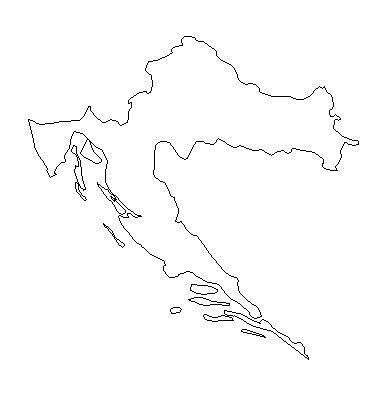 Na njemu nacrtaj rijeku Dunav. OBOJI KRUŽIĆE U ZADANE BOJE.Varaždin- plavo                                              Čakovec- crvenoOsijek- ljubičasto                                            Zagreb- ružičastuVukovar- narančasto                                     Slavonski brod- smeđeKarlovac- crno                                               Sisak- žuto        